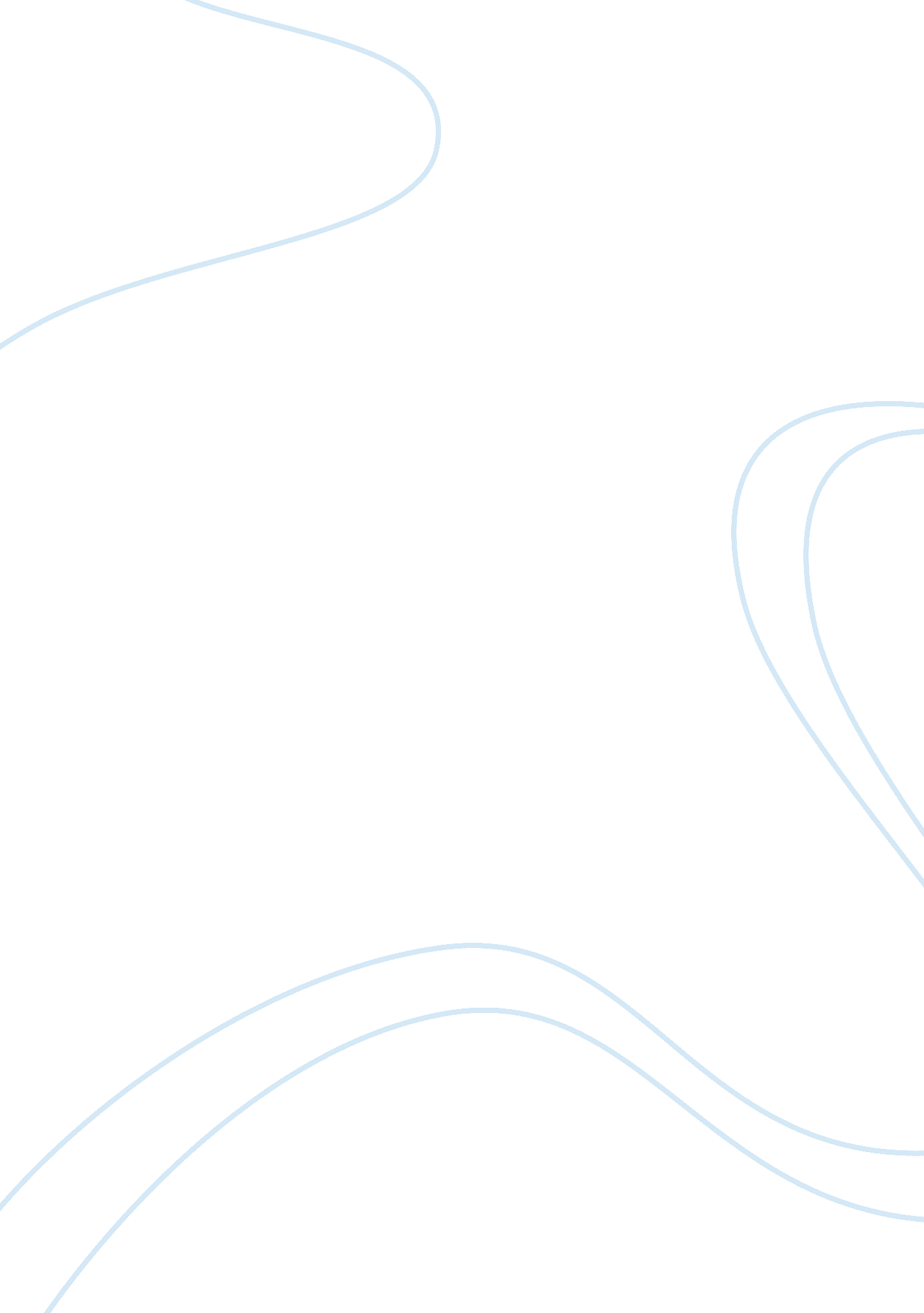 Relationship between transformational and transactional leadership skills educati...Business, Leadership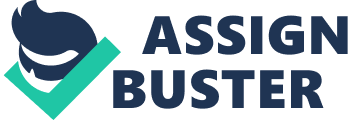 This paper will measure the relationship between transformational and transactional leading accomplishments in principals of kindergarten through eight class schools. Seven assorted beginnings incorporating diaries and surveies have been critiqued and delineated. The find from these articles is that principals with transactional and transformational qualities lead efficaciously. The ultimate end of a principal is to make a safe acquisitionenvironmentwhere pupils are able to larn to their highest potency. The focal point of this paper is to research class schools runing from kindergarten through eight classs and to supply the reader with ample qualities of an effectual transformational and transactional leader. Problem Statement Recent surveies suggest that kindergarten through 8th grade pupils in the United States are fighting to run into criterions and are falling behind ( Lucas & A ; Valentine, 2002 ) . Educators and principals must be held accountable. Transformational and transactional leaders obtain accomplishments that will advance pupil success andteacheranswerability. Leaderships that usher pedagogues, equals, parents, and pupils within the transactional and transformational attack will ensue in a positive school environment and pupils will work to their highest potency. Purpose Statement The intent of this research is to supply principals, or leaders with effectual tools for guiding, making, and taking efficient and successful schools. Principals need to hold a clear, concise appreciation on taking efficaciously. This thesis will supply them with accurate surveies that support transactional and transformational leading. Research Questions and Aims Transformational and transactional leading defined Implementing transformational and transactional leading accomplishments for principals Educators efficaciously learning under the counsel of a transformational and transactional leader Promoting pupil success and accomplishment for principals of kindergarten through 8th class schools Body Transformational and Transactional Leadership Skills Defined Charisma, inspiration, and efficaciously pass oning with subsidiaries are three qualities of transactional and transformational leaders ( Anderson, 2008 ) . Principals that obtain these features will make a respectful resonance with pedagogues, parents, and pupils ( Hood, Poulson, Mason, Walker, & A ; Dixon, 2009 ; Lucas, & A ; Valentine, 2002 ) . Transformational leaders inspire and create positive on the job environments ( Bono & A ; Judge, 1004 ) . Transactional and transformational leaders encourage squad work and concerted acquisition schemes. Educators that are led under the transformational and transactional attack will be able to portion thoughts with other members of the school community. Educators will be advised to detect other schoolroom scenes and learn signifier other instructors ( Chin, 2007 ) . Principals that lead in this attack will make a positive working and learning environment. Students will be able to larn efficaciously and pedagogues will be encouraged to work with and larn from fellow equals. One recent survey explored the transformational leader and concludes that leaders whom hold subsidiaries accountable and continuously evaluate and review in a positive manor will be successful leaders ( Chin, 2007 ) . This type of answerability can be measured though self ratings ( Pounder, 2008 ) . Transformational and transactional approached to leading must be implemented for a successful school environment ( Lucas & A ; Valentine, 2002 ) . Researchers studied teacher studies and focused on five countries dwelling of shared ends, learning coaction, teacher acquisition, teacher certainty, and teacher committedness. The writers hypothesized school principals whom score high in the identified five factors are effectual transformational leaders associating to student success in schools. They intended for pedagogues to finish a study that evaluates their principal 's transformational leading manner. These 18 simple principals and their modules were asked to return the study in order for the writer to decently measure the ratings ( Lucas & A ; Valentine, 2002 ) . With the collected information, the writers discovered that increased transformational leading principals were associated with schools that demonstrated enhanced degrees of societal organisations reflective of effectual schools. The survey besides investigated two research questionnaires. The first was questionnaire was from Bass and the 2nd from Avolio. These questionnaires determined that increased transformational principals are associated with schools that show high degrees of societal organisations and pupil success, corroborating the writers ' hypothesis ( Lucas & A ; Valentine, 2002 ) . Educators efficaciously learning under the counsel of a transformational and transactional leader Variable One: Evaluation andAccountability One of import quality of effectual instruction is that pedagogues are able to self evaluate and self examine their instruction schemes ( Pounder, 2008 ) . Prior to school beginning, instructors will be asked by the transactional principal to self measure one lesson per one-fourth of the approaching school twelvemonth. The lesson program will be submitted to the principal. The pedagogue will observe the pros and cons of their lesson. Self rating will advance the pedagogue 's ability to guarantee that effectual lessons and activities are taught and implemented in the schoolroom ( Poulson, Mason, Walker, & A ; Dixon, 2009 ; Lucas, & A ; Valentine, 2002 ) . Principals that lead in the transactional and transformational attack can besides promote pedagogues to measure other equals. Educators can larn from one another, portion thoughts, and hand in glove learn under this type of leading. ( Poulson, Mason, Walker, & A ; Dixon, 2009 ) . This environment will ensue in a positive ambiance for parents, instructors, pupils, and staff members. Similar to self rating and equal rating, the transformational and transactional principal will be able to measure and detect the pedagogue. The principal will run into with the instructor prior to the ascertained lesson. The principal will be provided with the pedagogue 's lesson program and together they will choose a day of the month for theobservation. Following, the principal will detect the lesson. This transformational and transactional leader will inquire the undermentioned inquiries ( Anderson, 2008 ; Lucas, & A ; Valentine, 2002 ) : Did the instructor grasp the pupils ' attending? Were the pupils engaged throughout the lesson? Was the stuff presented in a clear, concise manor? Were the demands of each type of scholar met in the lesson? What were the pupils making throughout the lesson? Did the instructor cheque for understanding and inquire follow-up inquiries? How was the lesson concluded? These are seven inquiries that the principal will observe throughout the lesson. Finally, the principal and instructor will hold a station conference sing the observation. At this conference, the principal will be able to supply the pedagogue with notes and remarks refering to the ascertained lesson. The principal will be able to discourse strengths and failings and offer tools for betterment ( Bono & A ; Judge, 2004. Variable Two: Professional Growth Transformational and transactional leaders must promote members to continually enhance professional growing. Continuous larning for pedagogues will advance effectual pedagogues. As a transformational and transactional principal, chances for growing and betterment must be available for pedagogues. Workshops, seminars, and meeting are indispensable for effectual instruction and for teacher answerability ( Bono & A ; Judge, 2004 ) . Promoting pupil success and accomplishment Students will stand out under a transformational and transactional leader ( Chin, 2007 ) . Students respond positively to leaders that are magnetic, rational, and originative. Students are able to set up a respectful resonance with the disposal and school personal ( Chin, 2007 ) . Principals whom set up the foundation of transformational and transactional leading accomplishments will advance pupil success and accomplishment. Datas from 1, 762 pedagogues and 9, 941 pupils in one big school territory were obtained to research the effects of transformational leading patterns on selected organisation conditions and pupil battle within the schools. The consequences confirmed that there were strong important effects of such transformational and transactional leading on pupil success rate. This partciular article was qualitative and provided voluminous sum of information associating to the field of transformational leading and its benefit in schools ( Leithwood, 2000 ) . Transformational and transactional leaders obtain qualities that are animating and successful. Principals who lead in this attack will make a safe acquisition environment where pupils are able to larn to their highest potency ( Hood, Poulson, Mason, Walker, & A ; Dixon, 2009 ) . Teacher answerability and public presentation is the 2nd measure within the transformational and transactional attack ( Chin, ( 2007 ) . Teachers must be able to self evaluate, evaluate equals, and take part in principal-teacher rating. Educators must go on to turn professional and go on their instruction. 